Juegos Deportivos y Recreativos Comunales, apoyo integral a la actividad deportiva en recreación, educación física, educación extraescolar y aprovechamiento del tiempo libre”. Con la finalidad de impulsar la integración de las comunidades veredales, barriales, de comunas, localidades y corregimientos de Colombia a través de la participación incluyente en deportes populares y tradicionales como proceso de integración y participación comunitaria, Según resolución número 1461 del 10 de julio de 2018, se llevan a cabo “Los juegos Deportivos y Recreativos Comunales”.“Los Juegos Nacionales Deportivos y tradicionales Comunales” son el máximo evento  del  deporte  social  comunitario,  dirigido  por MINDEPORTES y  el  apoyo  de  la  Confederación Nacional  de  Acción  Comunal,  Gobernaciones  y  Alcaldías.  Su  énfasis  son  los  deportes  tradicionales, Convencionales y  su  realización  es  compartida  con  los  municipios  (Fase  Municipal),  departamentos (Fase Departamental), regiones (Fase Regional) y Nación (Fase Nacional).Con los Juegos Nacionales Deportivos y tradicionales Comunales, se quiere desarrollar una Política incluyente a través de la participación de los colombianos que practican actividades  deportivas  y  recreativas  con  propósitos  de  esparcimiento,  aprovechamiento  del  tiempo libre y recreativo, originando  la  práctica  de  la  actividad  deportiva  comunitaria  a través  de  procesos  con  estructura organizada.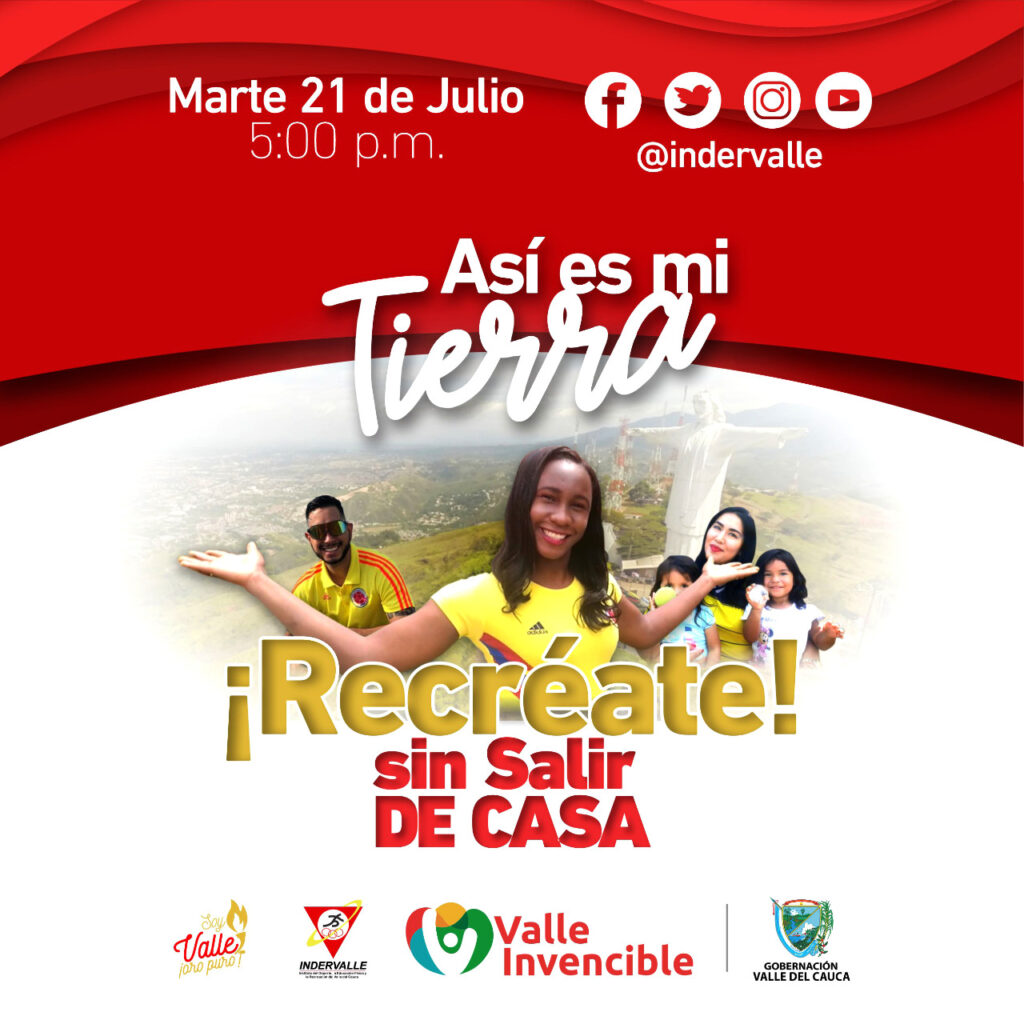 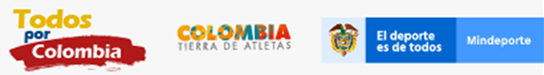 